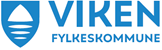 Vurdering av kompetanse  Faglig leder i bedrift kartlegger kompetansen til kandidaten Lærefag:   Kompetansemål  Mål for opplæringen er at kandidaten skal kunne  Mål for opplæringen er at kandidaten skal kunne Sett inn anbefalt læretid fra bedriften. Dette skal godkjennes og sjekkes av fylkeskommunen ut ifra skolegang, praksis, erfaring og vurdering av kompetansen. Underskrift av begge parter Faglig leder fra bedrift: 					kandidat: Kompetansemål  Sett inn hvert enkelt kompetansemål fra vg3 læreplan, og vurdere kompetansen i rubrikkene. Ingen eller lav kompetanse  Middels kompetanse Høy kompetanseKompetansemål Ingen eller lav kompetanse Middels kompetanse Høy kompetanseKompetansemål Ingen eller lav kompetanseMiddels kompetanse Høy kompetanseOppstart av kontrakten: Anbefalt tid på kontrakten: 